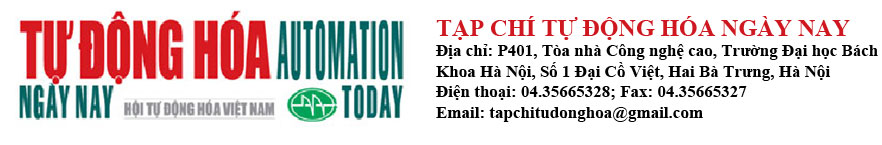  PHIẾU ĐẶT MUA TẠP CHÍ + CHUYÊN SANTên đơn vị (hoặc cá nhân): ………………………………………………………………..Địa chỉ: …………………………………………………..Tel: …………….………Fax: .........................Email: ………………………...Mã số thuế: …………………………..Địa chỉ nhận Tạp chí: …………………………………………………………………………………………………………………………………………………………………Đặt mua Tạp chí với thời hạn và số lượng như sau: từ tháng ….….. đến tháng ….….Chuyên san với thời hạn và số lượng như sau: từ tháng …. đến tháng ….Lưu ý: Chuyên san xuất bản tháng 4, tháng 8 và tháng 12 trong năm.Số Tết (Tháng 01+02): 60.000đồngPhương thức thanh toán:        Chuyển khoản ⁪                       Tiền mặt ⁭                        Qua bưu điện ⁪          Tài khoản: Tạp chí Tự động hóa ngày nay. Số TK: 801.1054227.67979             tại Ngân hàng Thương mại cổ phần Nam Á -Chi nhánh Hà Nội    Mã ngân hàng: NAMAVNVXXXX Mã khách hàng: ...............................Phiếu và tiền đặt mua xin gửi về:Văn phòng giao dịch Tạp chí Tự động hóa ngày nay.Địa chỉ: P406, Tòa nhà Công nghệ cao, Trường Đại học Bách khoa Hà Nội,Số 1 Đại Cồ Việt, Hai Bà Trưng, Hà NộiTel: (04) 3 5665327 – 35665328Fax: (04) 3 5665327Email: phathanh.tdh@gmail.comWebsite: http://automation.net.vnGhi chú: Từ năm 2021 Tạp chí vẫn xuất bản 12 kỳ/1 năm nhưng sẽ được in gộp 2 tháng 1 lần và được phát hành vào cuối tháng 01,03,05,07,09 và 11 Ngày..........tháng............năm........Người đặt muaKý tên, đóng dấu (nếu có)